109學年度高級中等學校特色招生專業群科甄選入學術科測驗內容審查表學校名稱國立花蓮高級農業職業學校國立花蓮高級農業職業學校國立花蓮高級農業職業學校術科測驗日期109年4月25日(星期六)科班畜產保健科(農業群特色班)術科測驗項目動物識別動物識別動物識別術科命題規範命題原則分析與九年一貫課程聯接性分析命題原則分析與九年一貫課程聯接性分析命題原則分析與九年一貫課程聯接性分析術科測驗內容及試題範例動物識別：題目參考農委會台灣畜產種源知識庫之植物識別項目為限，包含牛、羊、豬、家禽及犬貓類。PowerPoint投影方式進行鑑別動物名稱，每題作答時間為30秒，題目共50題，測驗時間總共25分鐘。試題範例如下：動物識別：題目參考農委會台灣畜產種源知識庫之植物識別項目為限，包含牛、羊、豬、家禽及犬貓類。PowerPoint投影方式進行鑑別動物名稱，每題作答時間為30秒，題目共50題，測驗時間總共25分鐘。試題範例如下：動物識別：題目參考農委會台灣畜產種源知識庫之植物識別項目為限，包含牛、羊、豬、家禽及犬貓類。PowerPoint投影方式進行鑑別動物名稱，每題作答時間為30秒，題目共50題，測驗時間總共25分鐘。試題範例如下：術科評量規範農業相關實務識別，呈現學生對農業類科動物與資材等相關材料之涉略知識的廣度與正確性熟練度。農業相關實務識別，呈現學生對農業類科動物與資材等相關材料之涉略知識的廣度與正確性熟練度。農業相關實務識別，呈現學生對農業類科動物與資材等相關材料之涉略知識的廣度與正確性熟練度。術科測驗評分標準一識別共50題，一張圖片2分，滿分100分。名稱需與題庫相同，俗名或其他名稱均不予計分。測驗方式：以PowerPoint投影方式進行鑑別植物名稱，每題作答時間為30秒，共計25分鐘，考生須於時限內寫出正確名稱。識別題庫將於測驗前一個月，109年3月25日(星期三)公告於本校網頁。一識別共50題，一張圖片2分，滿分100分。名稱需與題庫相同，俗名或其他名稱均不予計分。測驗方式：以PowerPoint投影方式進行鑑別植物名稱，每題作答時間為30秒，共計25分鐘，考生須於時限內寫出正確名稱。識別題庫將於測驗前一個月，109年3月25日(星期三)公告於本校網頁。一識別共50題，一張圖片2分，滿分100分。名稱需與題庫相同，俗名或其他名稱均不予計分。測驗方式：以PowerPoint投影方式進行鑑別植物名稱，每題作答時間為30秒，共計25分鐘，考生須於時限內寫出正確名稱。識別題庫將於測驗前一個月，109年3月25日(星期三)公告於本校網頁。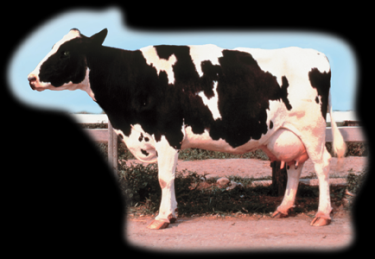 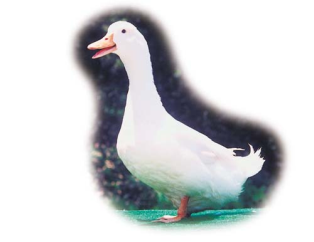 